Приложение к приказу Управления образованияадминистрации Симферопольского района от 15.03.2021 № 204Положение о проведении муниципального этапа Всероссийского конкурса школьных музеев в 2021 году1. Общие положенияМуниципальный этап Всероссийского	конкурса	школьных музеев в 2021 году (далее — Конкурс) проводится с целью воспитания патриотизма и гражданственности обучающихся образовательных организаций посредством развития туристско-краеведческой и исследовательской работы, связанной с деятельностью музеев образовательных организаций.Задачами Конкурса являются:- углубление знаний и компетенций обучающихся в области краеведения и музееведения;- активизация и развитие учебно-исследовательской деятельности; - выявление и поддержка одаренных детей, обладающих способностями к исследовательской деятельности;- совершенствование методики исследовательской работы в области краеведения и музееведения, обмен опытом работы по организации и подведению итогов учебно-исследовательской деятельности учащихся;- дальнейшее развитие связи науки и практики, внедрение современных научных достижений в практику краеведческой работы в образовательных организациях; - повышение роли музеев образовательных организаций в организации учебного процесса, гражданско-патриотическом и духовно-нравственном воспитании обучающихся, как успешной социализации.2. Место и сроки проведения Конкурса2.1. Конкурс проводится в 3 этапа:I этап — муниципальный (заочный) – с 12 апреля по 16 апреля 2021года;П этап — республиканский (заочный) — с 26 апреля по 27 мая 2021 года; III этап — федеральный: заочный — с 21 октября по 15 ноября 2021 года, очный – с 06 по 10 декабря 2021 года.2.2. Муниципальный этап Конкурса проводится согласно критериям республиканского этапа Конкурса.2.3. В республиканском этапе Конкурса принимают участие победители и призеры муниципального этапа. 2.4. Победители республиканского этапа рекомендуются для участия в федеральном этапе Конкурса.Федеральный заочный этап – рассмотрение материалов экспертным жюри для рекомендации лучших музеев к участию в финале Конкурса, проводится с 21 октября по 15 ноября 2021 года. Федеральный очный этап – финал Конкурса проводится в Москве с 06 по 10 декабря 2021 года.Организаторы Конкурса 3.1. Общее руководство Конкурсом осуществляет Министерство образования, науки и молодежи Республики Крым. 3.2. Общее руководство подготовкой и проведением муниципального этапа Конкурса осуществляет Управление образования администрации Симферопольского района. Непосредственное проведение возлагается на Муниципальное бюджетное образовательное учреждение дополнительного образования «Центр детско-юношеского творчества» Симферопольского района (далее — МБОУ ДО «ЦДЮТ»).3.3. Состав жюри муниципального этапа утверждается приказом Управления образования администрации Симферопольского района. В состав жюри входят преподаватели ОУ Симферопольского района, сотрудники МБОУ ДО «ЦДЮТ».4. Требования к участникам и условия их допуска4.1. В Конкурсе могут принять участие обучающиеся от 11 до 18 лет из числа актива паспортизованных музеев образовательных организаций Симферопольского района в возрасте до 18 лет. Участие в Конкурсе индивидуальное.4.2. В номинации юных экскурсоводов в муниципальном этапе Конкурса принимают участие обучающиеся по двум возрастным группам:- средняя группа – обучающиеся 5-7 классов;- старшая группа – обучающиеся 8-10 классов.4.3. Для участия в муниципальном этапе Конкурса образовательные учреждения Симферопольского района направляют в адрес МБОУ ДО «ЦДЮТ» (эл. адрес usniya22@mail.ru) до 10 апреля 2021 следующие документы:- заявку на участие в Конкурсе в формате ВОРД и ПДФ (приложение 1 к Положению);- конкурсные работы, оформленные с соблюдением требований на электронных носителях (диске DVD или USB –носителе): электронные носители с конкурсными заданиями должны иметь этикетку с указанием полного наименования, адреса, контактного телефона образовательной организации, полного наименования музея образовательной организации, ФИО автора работы, ФИО руководителя музея, его контактного телефона, года выполнения работы.Конкурсные задания «Визитная карточка школьного музея» и «Представление содержания деятельности школьного музея» (для номинаций «Музей образовательной организации» и «Музей военно-патриотической тематики») представляются на одном электронном носителе.Конкурсные задания «Экскурсия по музею образовательной организации или по объектам культурного и природного наследия» и «Мини-экскурсия на заданную тему» предоставляются на одном носителе.Конкурсные задания квиз-игра (задания по краеведению) и тесты по музееведению (для всех номинаций) будут направлены руководителям школьных музеев, после подачи заявки на участие в Конкурсе, 11 апреля 2021 года на электронные адреса, указанные в заявке. Участникам необходимо выполнить задание и направить сканированные ответы в формате ПДФ на электронную почту usniya22@mail.ru в срок до 14 апреля 2021 года.5. Программа Конкурса5.1. Муниципальный этап Конкурса проводится по следующим номинациям:5.1.1. «Музей образовательной организации». В указанной номинации могут участвовать музеи различного профиля.5.1.2. «Музей военно-патриотической тематики».5.1.3. «Лучший экскурсовод музея образовательной организации» (по группам, указанным в п. 4.2.).5.1.4. «Лучший экскурсовод по объектам культурного и природного наследия» (по группам, указанным в п.4.2.).5.1.5. «Лучший экскурсовод военно-патриотического музея образовательной организации» (по группам, указанным в п.4.2.).5.2. Программа муниципального этапа для номинаций «Музей образовательной организации» и «Музей военно-патриотической тематики» включает следующие конкурсные задания:- визитную карточку школьного музея;- представление содержания деятельности школьного музея;- квиз-игра (задание по краеведению);- тесты по музееведению. Конкурсные задания оцениваются членами жюри в соответствии с критериями оценки материалов школьных музеев в 2021 году (для номинаций «Музей образовательной организации» и «Музей военно-патриотической тематики») (приложение 3 к Положению).5.3. Программа муниципального этапа Конкурса для номинаций «Лучший экскурсовод музея образовательной организации», «Лучший экскурсовод по объектам культурного и природного наследия», «Лучший экскурсовод военно-патриотического музея образовательной организации» включает следующие конкурсные задания:- экскурсию по музею образовательной организации или объектам культурного и природного наследия;- мини-экскурсию на заданную тему;- квиз-игру (задание по краеведению);- тесты по музееведению.Конкурсные задания оцениваются членами жюри в соответствии с критериями оценки материалов школьных музеев в 2021 году (для номинаций «Лучший экскурсовод музея образовательной организации», «Лучший экскурсовод по объектам культурного и природного наследия», «Лучший экскурсовод военно-патриотического музея образовательной организации») (приложение 4 к Положению).5.4. Материалы, представленные на Конкурс, не возвращаются.6. Условия подведения итогов и награждение6.1. Жюри оценивает конкурсные работы в соответствии с критериями оценок по каждому конкурсному заданию, отдельно в каждой номинации. Решение жюри оформляется протоколом.6.2. Победители и призеры Конкурса определяются в каждой номинации по наибольшей сумме баллов по всем конкурсным заданиям.6.3. Победители (1-е место) и призеры (2-е и 3-е место) награждаются грамотами Управления образования администрации Симферопольского района.6.4. Победители муниципального этапа Конкурса рекомендуются для участия в республиканском этапе Конкурса.7. ФинансированиеРасходы на подготовку, организацию, проведение муниципального этапа Конкурса, награждение победителей и призеров обеспечиваются счет средств муниципального бюджета Симферопольского района Республики Крым.	Приложение 1 к Положению о проведении муниципального этапаВсероссийского конкурса музеев в 2021 году«Утверждаю» 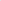 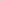 руководитель                 образовательного учреждения _______________________2021г.                                                                                        (подпись, печать)ЗАЯВКА на участие в муниципальном этапеВсероссийского конкурса школьных музеев в 2021 годуПриложение 2 к Положению о проведении муниципального этапа Всероссийского конкурса школьных музеев в 2021 году ЗАЯВЛЕНИЕ«О согласии родителей на обработку персональных данных ребенка»Оператор персональных данных учащихся (образовательное учреждение):Государственное бюджетное образовательное учреждение дополнительного образования Республики Крым «Центр детско-юношеского туризма и краеведения»Я, ______________________________________________________________________, являясь (ФИО родителя (законного представителя)   родителем (законным представителем) _________________________________________________,                                        (ФИО ребенка)в соответствии с требованиями пункта 4 статьи 9 Федерального закона от 27.07.2006 №152-ФЗ «О персональных данных» подтверждаю свое согласие на обработку ГБОУ ДО РК «Центр детско-юношеского туризма и краеведения» (далее – Оператор) персональных данных моего ребенка, включающих: фамилию, имя, отчество, пол, дату рождения, контактный телефон, место обучения. Основной целью обработки персональных данных является обеспечение наиболее полного исполнения Оператором своих обязанностей, обязательств и компетенций, определенных действующим законодательством РФ.Я предоставляю Оператору право осуществлять все действия (операции) персональными данными ребенка, включая сбор, систематизацию, накопление, хранение, обновление, уточнение, изменение, использование, распространение, обезличивание, блокирование, уничтожение.Оператор вправе обрабатывать персональные данные посредством внесения их в электронную базу данных, включения в списки (реестры) и отчетные формы, предусмотренные документами, регламентирующими предоставление отчетных данных (документов).Передача персональных данных иным лицам или иное их разглашение может осуществляться только с моего письменного согласия.Я оставляю за собой право отозвать свое согласие в соответствии с Федеральным законом от 27.07.2006 № 152-ФЗ «О персональных данных».Я подтверждаю, что, давая такое согласие, я действую своей волей и в своих интересах.Я ознакомлен(а) с документами образовательного учреждения, устанавливающими порядок обработки персональных данных.Контактный телефон _________________________________Дата, ФИО, подпись _________________________________________________________________Разрешаю производить фото-(видео-)съемку моего ребенка во время проведения занятий и мероприятий с последующим возможным размещением на сайте ГБОУ ДО РК «Центр детско-юношеского туризма и краеведения».ФИО, подпись ___________________________________Приложение 3 к Положению о проведении муниципального этапаВсероссийского конкурса школьных музеев в 2021 годуКритерии оценки материалов школьных музеевмуниципального этапа Всероссийского конкурса школьных музеев в 2021 году (для номинаций «Музей образовательной организации» и «Музей военно-патриотической тематики»)Визитная карточка школьного музеяВидеофильм продолжительностью до 10 минут, характеризующий школьный музей, его экспозиции и экспонаты, деятельность по созданию в нем образовательной среды.Экспертная оценка визитной карточки школьного музея осуществляется в соответствии с критериями:Представление содержания деятельности школьного музеяМультимедийная презентация, характеризующая работу школьного музея, его актуальность и новизну, методы сбора музейных предметов, методы подготовки и проведения экскурсий.Экспертная оценка представления содержания деятельности школьного музея осуществляется в соответствии с критериями:Квиз-игра (задания по краеведению)Творческие вопросы и задания по истории, археологии, физической и экономической географии, топонимике, этнографии Крыма. Максимальное количество баллов – 10.4.	Тесты по музееведениюПростые тестовые вопросы (10 вопросов, за каждый правильный ответ присуждается 1 балл). Максимальное количество баллов – 10.Максимальная суммарная оценка конкурсных заданий составляет 70 баллов.Приложение 4 к Положению о проведении муниципального этапаВсероссийского конкурса школьных музеев в 2021 годуКритерии оценки деятельности экскурсоводовмуниципального этапа Всероссийского конкурса школьных музеев в 2021 году (для номинаций «Лучший экскурсовод музея образовательной организации», «Лучший экскурсовод по объектам культурного и природного наследия», «Лучший экскурсовод военно-патриотического музея образовательной организации»)1. Экскурсия по музею образовательной организации или по объектам культурного и природного наследияВидеофильм продолжительностью до 10 минут по музею образовательной организации или по объектам культурного и природного наследия. Автор должен обосновать выбор темы исследования, показать ее актуальность и новизну, свой личный вклад в изучение проблемы, охарактеризовать источники и методы подготовки экскурсии.Экспертная оценка экскурсии по музею образовательной организации или по объектам культурного и природного наследия осуществляется в соответствии с критериями:2. Мини-экскурсия на заданную темуВидеофильм продолжительностью до 5 минут по своей образовательной организации.Экспертная оценка мини-экскурсии на заданную тему осуществляется в соответствии с критериями:3.	Квиз-игра (задания по краеведению)Творческие вопросы и задания по истории, археологии, физической и экономической географии, топонимике, этнографии Крыма. Максимальное количество баллов – 10.4.	Тесты по музееведениюПростые тестовые вопросы (10 вопросов, за каждый правильный ответ присуждается 1 балл). Максимальное количество баллов – 10.Максимальная суммарная оценка конкурсных заданий составляет 70 баллов. 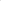 № п/пНазвание школьного музеяНоминацияОбразовательная организацияФИО участника, класс, контактный телефон, e-mailФИОруководителя музея полностью), контактный телефон, e-mailКритерии оценкиКоличество балловКонцепция и задачи работы музеядо 2 балловСоответствие экспозиций профилю музеядо 2 балловУровень экспозиционной работы, эстетика оформления музеядо 3 балловДеятельность музея по созданию в нем образовательной среды (эффективность использования материалов музея на уроках, проведении тематических вечеров, экскурсий, лекций, в написании исследовательских работ)до 3 балловМаксимальное количество баллов10 балловКритерии оценкиКоличество балловСтруктура презентациидо 3 балловЛогичность и стиль представленного материаладо 7 балловСодержание работы музеядо 7 балловСоотношение направлений деятельности музея с программами общего и дополнительного образования, реализуемого в данной организациидо 7 балловТехнический аспект (оптимальность количества слайдов, навигация по слайдам, удобство работы с презентацией)до 4 балловДополнительные баллы жюридо 2 балловМаксимальное количество баллов30 балловКритерии оценкиКоличество балловЦели, задачи, новизна, краеведческий характер до 3 балловСтруктура экскурсии, соответствие названия содержаниюдо 2 балловЛогичность изложения материала, глубина раскрытия темы экскурсиидо 5 балловДостоверность, точность и убежденность в передаче информациидо 5 балловТехника проведения экскурсии (культура речи, эмоциональность, грамотность, умение правильно сочетать рассказ и показ)до 8 балловЦелесообразность использования экспозиционного материаладо 3 балловСоблюдение регламента, качество звука и изображения, визуальная эстетичность экскурсиидо 2 балловДополнительные баллы жюридо 2 балловМаксимальное количество баллов30 балловКритерии оценкиКоличество балловЦели, задачи, новизна, краеведческий характердо 2 балловСтруктура экскурсии, соответствие названия содержаниюдо 2 балловПравильность использования методикдо 2 балловЛогичность изложения материала, глубина раскрытия темы экскурсиидо 5 балловТехника проведения экскурсии (культура речи, эмоциональность, грамотность, умение правильно сочетать рассказ и показ)до 7 балловСоблюдение регламента, качество звука и изображения, визуальная эстетичность экскурсиидо 2 балловМаксимальное количество баллов20 баллов